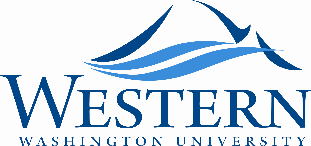 Lockout/Tagout Program Energy Control PlanProcedure, Equipment, or Machine Description __________________________________Identify employees affected by a shutdown.  Use name or position:Describe who will notify them: _____________________________________________________Describe how they will be notified: __________________________________________________List the type(s) and magnitude(s) of energy, hazards, and means to control:List the type(s) and location(s) of machine or equipment operating controls:List the location(s) of energy isolating devices: List the type(s) of stored energy (for example, capacitors, flywheels, hydraulic systems, air, gas, steam, or water pressure) and the methods to dissipate or restrain them.Describe the method of verifying the isolation of the equipment:Lockout/Tagout Program Periodic InspectionPROCEDURE:	Perform inspections annually.An authorized employee, not involved in the lockout/tagout, performs inspections.An inspection includes: Verification of the energy control procedure through random audit and planned visual observation.For lockout, it includes a review of each authorized employee's responsibilities at a group meetingFor tagout, responsibilities are reviewed individually.Note any deficiencies and the date and manner of correction. Sign and date the inspection.Department Inspected ___________________________         Area Inspected ________________Referenced Energy Control Plan: _______________________________________________ Inspection Date ______________________          Inspector Name _________________________Type of Program:  ____ Lockout     ____ Tagout    _____ Group LockoutDeficiencies Noted: Date(s) Corrected _______________  ______________Corrective Action:Inspector Reviewed Responsibilities with Authorized Employees Listed below:Date of Review _____________________Inspector Signature ___________________________ Date Completed ______________Copy to EHS office.                                                                                      Stored EnergyMethod Of RestraintAuthorized EmployeesAuthorized Employees